Publicado en Madrid  el 10/06/2021 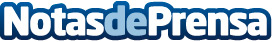 Miniso abrirá 8 nuevas tiendas en los próximos 40 díasEmpezando por Pamplona el pasado 4 de junio y hasta el 14 de julio, la firma abrirá en Puerto de la Cruz, Lloret de Mar, Playa de las Américas, Sevilla, Badajoz, Navarra y Oporto, en Portugal, para alcanzar las 39 tiendas, anticipando un verano de plena actividad económicaDatos de contacto:Álvaro de Mingo Diaz659093183Nota de prensa publicada en: https://www.notasdeprensa.es/miniso-abrira-8-nuevas-tiendas-en-los-proximos Categorias: Nacional Franquicias Interiorismo Moda Consumo http://www.notasdeprensa.es